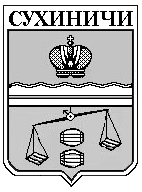                                         ГОРОДСКОЕ  ПОСЕЛЕНИЕ"ПОСЕЛОК  СЕРЕДЕЙСКИЙ"  Калужская областьСухиничский районПОСЕЛКОВАЯ  думаРЕШЕНИЕОт   17.06.2015г.                                                                     № 326	В соответствии со ст.10 Федерального закона «Об основных гарантиях избирательных прав и права на участие в референдуме граждан Российской Федерации» от 12.06.2002  № 67-ФЗ, ст. 3 Закона Калужской области «О выборах в органы местного самоуправления в Калужской области» от 25.06.2009 № 556-ОЗ, руководствуясь Уставом ГП «Поселок Середейский», Поселковая Дума ГП " Поселок Середейский" Р Е Ш И Л А:1.Назначить выборы депутатов Поселковой Думы городского поселения "Поселок Середейский" третьего созыва по десятимандатному избирательному округу №1 на единый день голосования 13 сентября 2015 года.2. Настоящее решение вступает в силу после его опубликования в районной газете «Организатор».4. Контроль за исполнением настоящего решения оставляю за собой.Глава городского поселения"Поселок Середейский"					Т.Д. Цыбранкова